LÍNEA DEL TIEMPO: TRASTORNOS DE APRENDIZAJE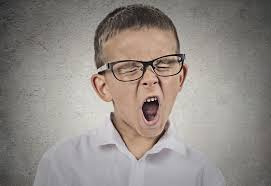 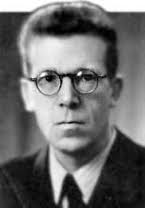 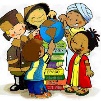 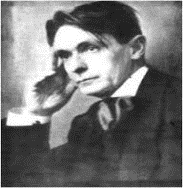 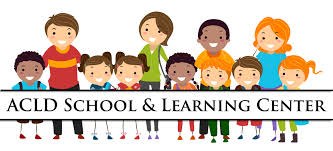 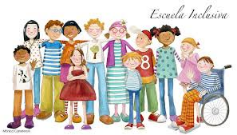 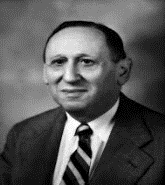 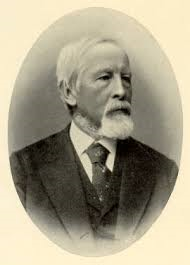 